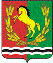 СОВЕТ ДЕПУТАТОВМУНИЦИПАЛЬНОГО ОБРАЗОВАНИЯКИСЛИНСКИЙ СЕЛЬСОВЕТАСЕКЕЕВСКОГО  РАЙОНАОРЕНБУРГСКОЙ ОБЛАСТИтретьего созываРЕШЕНИЕ 26.08.2019                              с.Кисла                                         №115О внесении изменений в решение Совета депутатов от 24.11.2016 № 36 «Об утверждении Положения «О земельном налоге»Рассмотрев протест  И.О.  прокурора Асекеевского района  от  12.04.2019 N 7-1-2019 на Положение «О земельном налоге», утвержденное решением Совета депутатов от 24.11.2016  № 36, в соответствии со статьей 23 Федерального закона от 17.01.1992 N 2202-1 "О прокуратуре Российской Федерации",  Федеральным законом от 06.10.2003 №131-ФЗ «Об общих принципах организации местного самоуправления в Российской Федерации», Налоговым кодексом Российской Федерации, Уставом муниципального образования  Кислинский сельсовет Асекеевского  района Оренбургской области, Совет депутатов   Кислинского  сельсовета РЕШИЛ:Внести в Положение «О земельном налоге», утвержденное решением Совета депутатов Кислинского сельсовета от 24.11.2016 № 36  (далее - Положение), следующие изменения:1.1.Пункт 2. изложить в следующей редакции:Налоговые ставкиСтавки земельного налога устанавливаются от кадастровой стоимости в размере:0,18 процента в отношении  земельных участков отнесенных к  землям сельскохозяйственного назначения или к землям в составе зон сельскохозяйственного использования в населенных пунктах и используемых для сельскохозяйственного производства;2) 0,3 процента в отношении земельных участков:- занятых жилищным фондом и объектами инженерной инфраструктуры жилищно-коммунального комплекса (за исключением доли в праве на земельный участок, приходящейся на объект, не относящийся к жилищному фонду и к объектам инженерной инфраструктуры жилищно-коммунального комплекса) или приобретенных (предоставленных) для жилищного строительства;- приобретенных (предоставленных) для личного подсобного хозяйства, садоводства, огородничества или животноводства, а также дачного хозяйства;- ограниченных в обороте в соответствии с законодательством Российской Федерации, предоставленных для обеспечения обороны, безопасности и таможенных нужд;3) 1,5 процента в отношении прочих земельных участков1.2. В  абзац 3 пункта 3 Положения слова « с месяца», заменить словами « со дня».1.3. В  абзац 5 пункта 3 Положения слова "по состоянию на 1 января года, являющегося налоговым периодом" исключить; 1.4. Пункт 4. изложить в следующей редакции: Налоговая база уменьшается на величину кадастровой стоимости 600 квадратных метров площади земельного участка, находящегося в собственности, постоянном (бессрочном) пользовании или пожизненном наследуемом владении налогоплательщиков указанных в пункте 5 статьи 391 Налогового кодекса Российской Федерации. Уменьшение налоговой базы (налоговый вычет) производится в отношении одного земельного участка по выбору налогоплательщика.Уведомление о выбранном земельном участке, в отношении которого применяется налоговый вычет, представляется налогоплательщиком в налоговый орган по своему выбору до 31 декабря года, являющегося налоговым периодом, начиная с которого в отношении указанного земельного участка применяется налоговый вычет.При непредставлении налогоплательщиком, имеющим право на применение налогового вычета, уведомления о выбранном земельном участке налоговый вычет предоставляется в отношении одного земельного участка с максимальной исчисленной суммой налога.Форма уведомления утверждается федеральным органом исполнительной власти, уполномоченным по контролю и надзору в области.1.5. Пункт 5. изложить в следующей редакции:5.Налоговые льготыЛьготы, установленные в соответствии с Налоговым кодексом Российской Федерации, действуют в полном объеме.Предоставить льготу в виде освобождения от уплаты земельного налога:- казенным, бюджетным и автономным учреждениям образования, здравоохранения, социальной защиты населения, физической культуры, спорта и туризма, культуры и искусства, по обеспечению защиты населения от чрезвычайных ситуаций, финансируемых за счет средств  областного и   районного бюджетов, органам  местного самоуправления.Основанием для применения налоговой льготы является, подтверждающий факт финансирования из соответствующего бюджета. Документы, подтверждающие право на льготы, предоставляются в налоговые органы по месту нахождения земельных участков в срок не позднее 1 февраля года, следующего за истекшим налоговым периодом.- родителям и супругам военнослужащих, погибших при исполнении служебных обязанностей.Супругам военнослужащих, погибших при исполнении служебных обязанностей, льгота предоставляется только в том случае, если они не вступили в повторный брак.Основанием для применения налоговой льготы является справка установленного образца о гибели военнослужащего, выданная соответствующим государственным органом, а также документ (документы), подтверждающий наличие родственных связей либо состояние в браке с таким военнослужащим.Также освобождаются от налогообложения:- инвалиды Великой Отечественной войны (ВОВ).Основанием для применения налоговой льготы является копия удостоверения инвалида Великой Отечественной войны.Налогоплательщики — физические лица, имеющие право на налоговые льготы, установленные законодательством о налогах и сборах, представляют в налоговый орган по своему выбору заявление о предоставлении налоговой льготы, а также вправе представить документы, подтверждающие право налогоплательщика на налоговую льготу, в срок не позднее 1 февраля года, следующего за истекшим налоговым периодом, либо в течение 30 (тридцати) дней с момента возникновения права на льготу.В случае, если документы, подтверждающие право налогоплательщика на налоговую льготу, в налоговом органе отсутствуют, в том числе не представлены налогоплательщиком самостоятельно, налоговый орган по информации, указанной в заявлении налогоплательщика о предоставлении налоговой льготы, запрашивает сведения, подтверждающие право налогоплательщика на налоговую льготу, у органов  и иных  лиц, у которых имеются эти сведения.2. Решения Совета депутатов муниципального образования Кислинский сельсовет №114 от 26.07.2019 года  « О внесении изменений в Положение «О земельном налоге», считать  утратившим силу.         3. Контроль за исполнением настоящего решения оставляю за собой.        4.Настоящее решение вступает в силу после официального опубликования (обнародования)  и распространяется на правоотношения возникшие с 01.01.2019 года.Глава сельсовета-председатель Совета депутатов                                                      В.Л. Абрамов